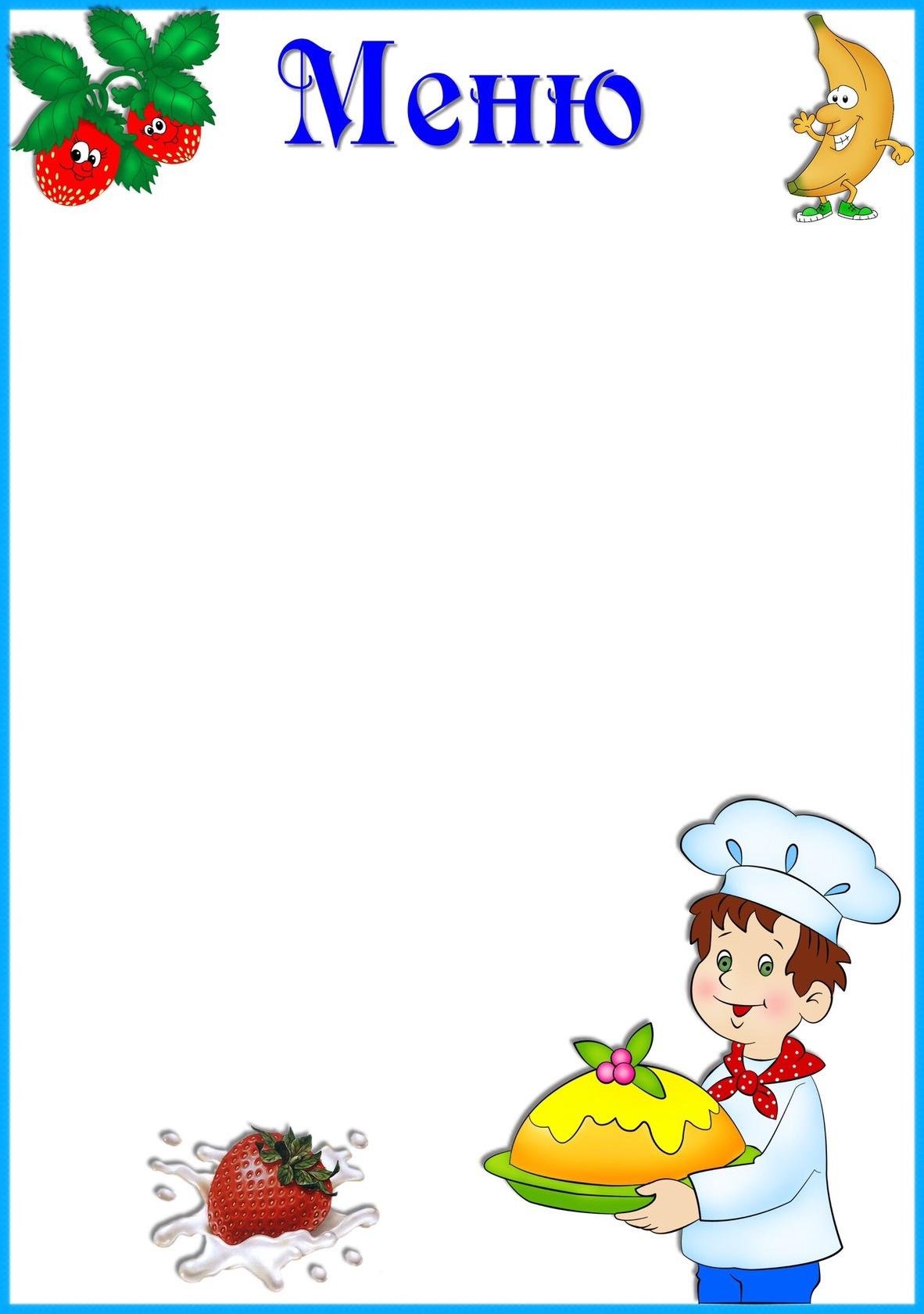  «29» декабря  2022г.   Приём  пищи                     Выход, г.Калорийность, ккал/ДжЦенаЗавтракЗавтракЗавтракЗавтракКаша рисовая180/200222,02/929,5518-54Какао180/200153,92/644,4318-54Хлеб с маслом40/5154,9/648,5418-54Второй завтракЯблоко10052/217,7111-55ОбедОбедОбедОбедСвекольник180/20083,33/348,8943-33Лапша отварная100/200168/703,3843-33Гуляш из курицы60/20114,9/481,0643-33Витаминизированный  напиток180/200116,29/486,8843-33Хлеб пшеничный/ржаной 50/30117,5/491,9543-33ПолдникПолдникПолдникПолдникЧай 180/20030/125,65-20Печенье15176,32/738,225-20УжинУжинУжинУжинОладьи со сгущён. молоком60/15448/1875,699-75Хлеб пшеничный40117,5/491,959-75Чай180/20030/125,69-75ИТОГО1896,63/7940,8188-37